Свадебный салон «МонАмур»Свадебные платья в наличии: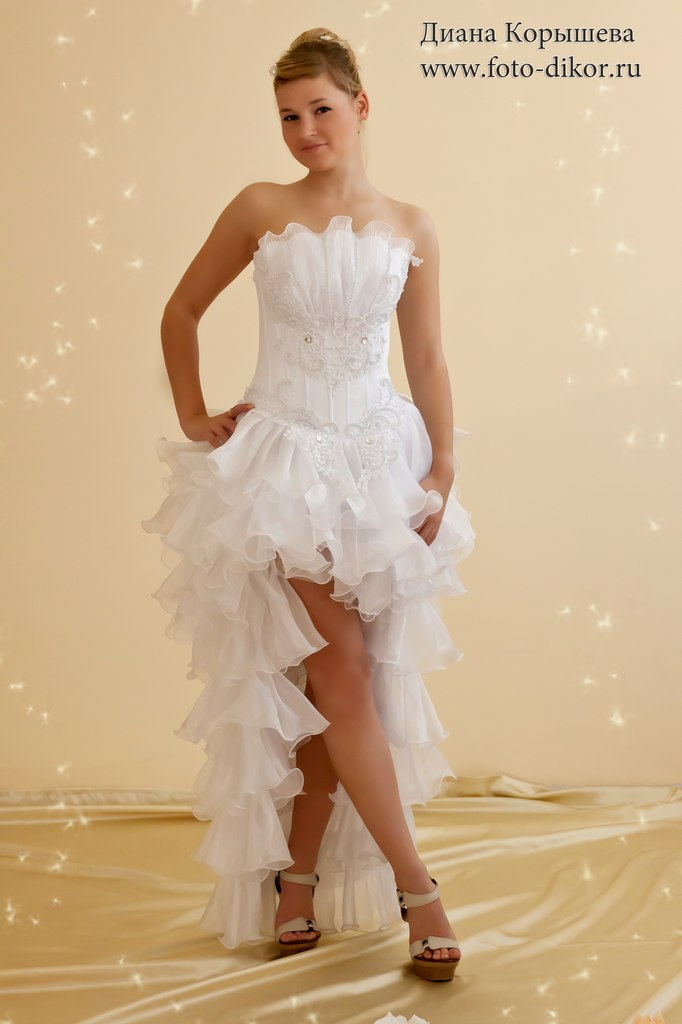 Артикул 088Цена: 8.000 руб.Размеры: 42-48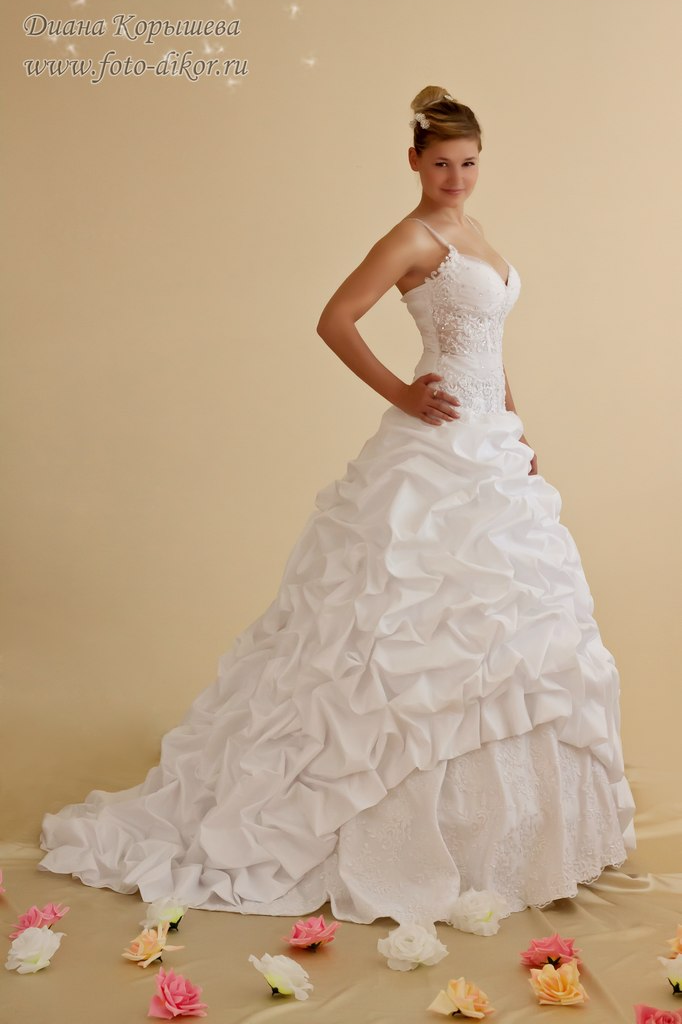 Артикул 095Цена: 17.500 руб.Размеры: 42-46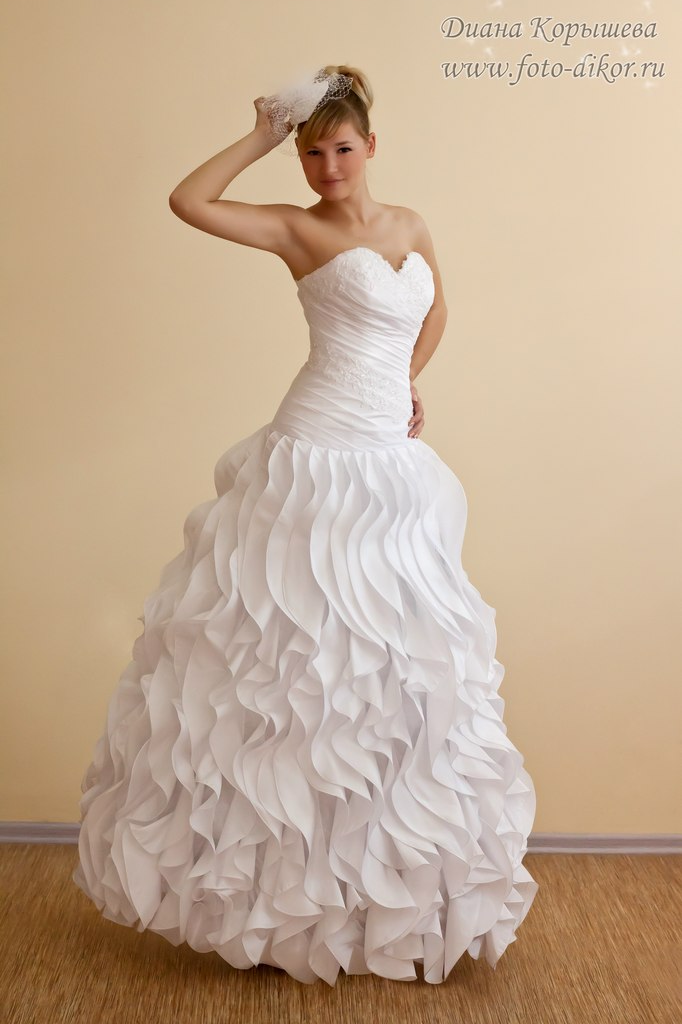 Артикул 096Цена: 13.000 руб.Размеры: 42- 46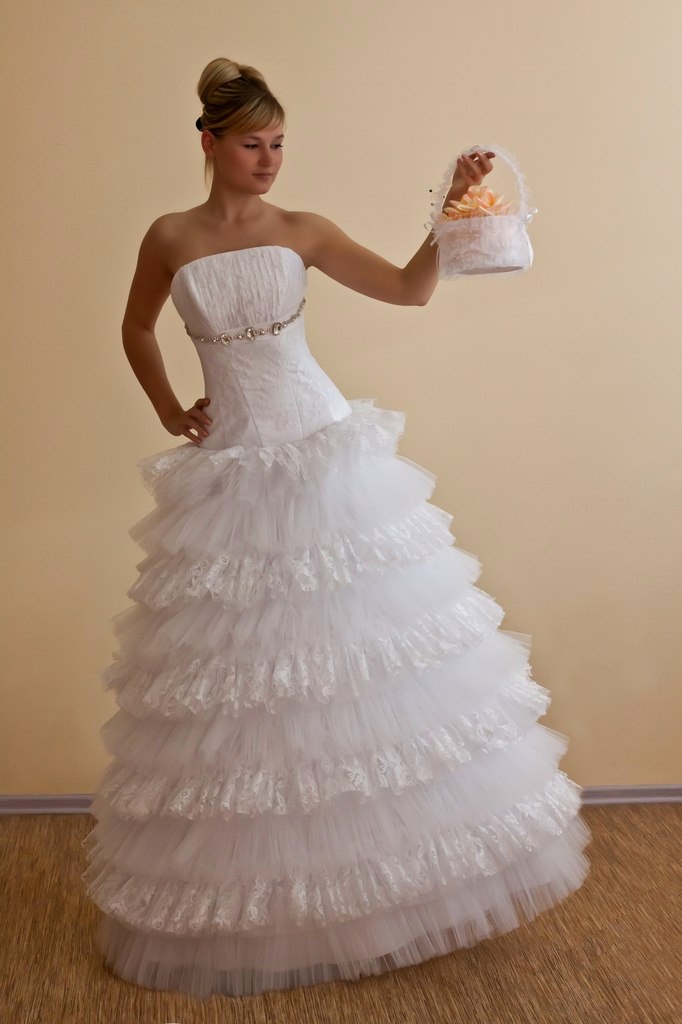 Артикул 089Цена: 14.000 руб.Размеры: 42-46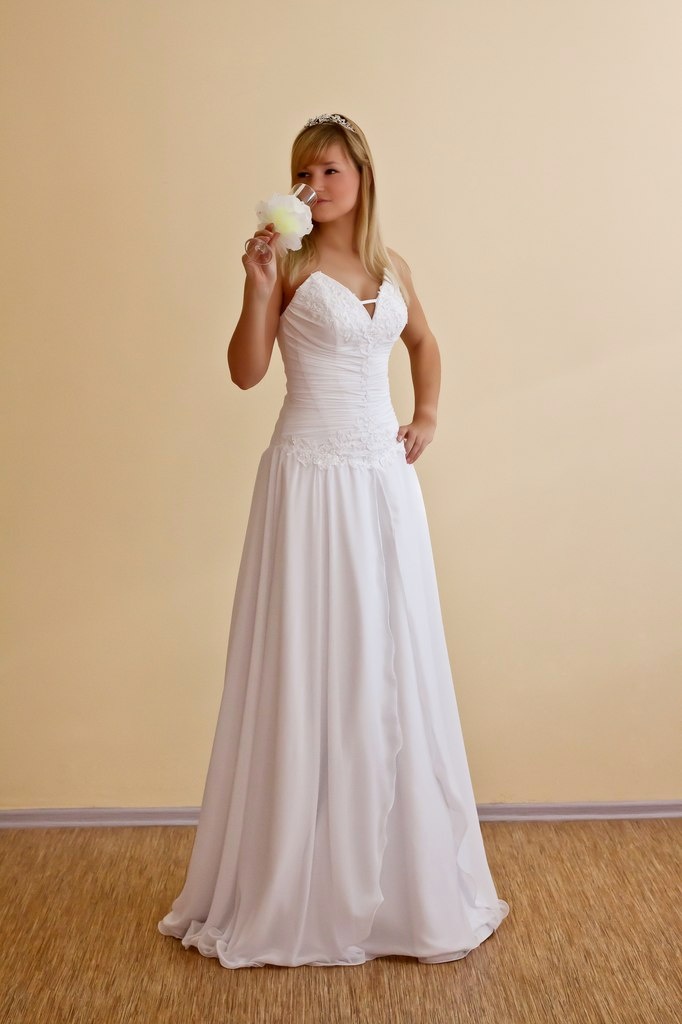 Артикул 064Цена: 12.000 руб.Размеры: 42-44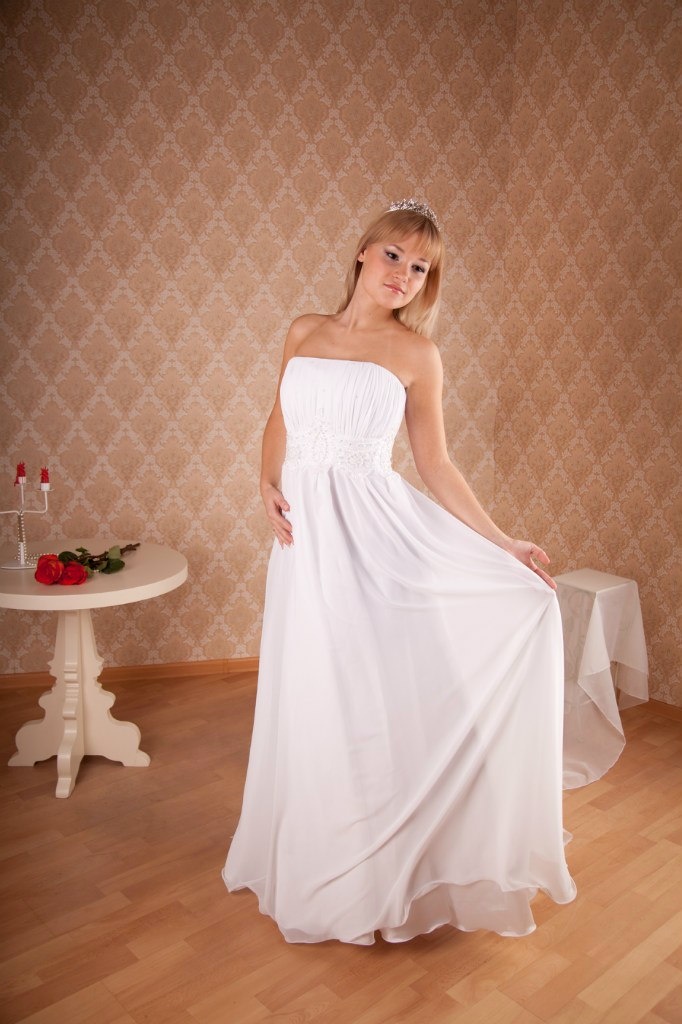 Артикул 068Цена: 8.000 руб.Размеры: 44-48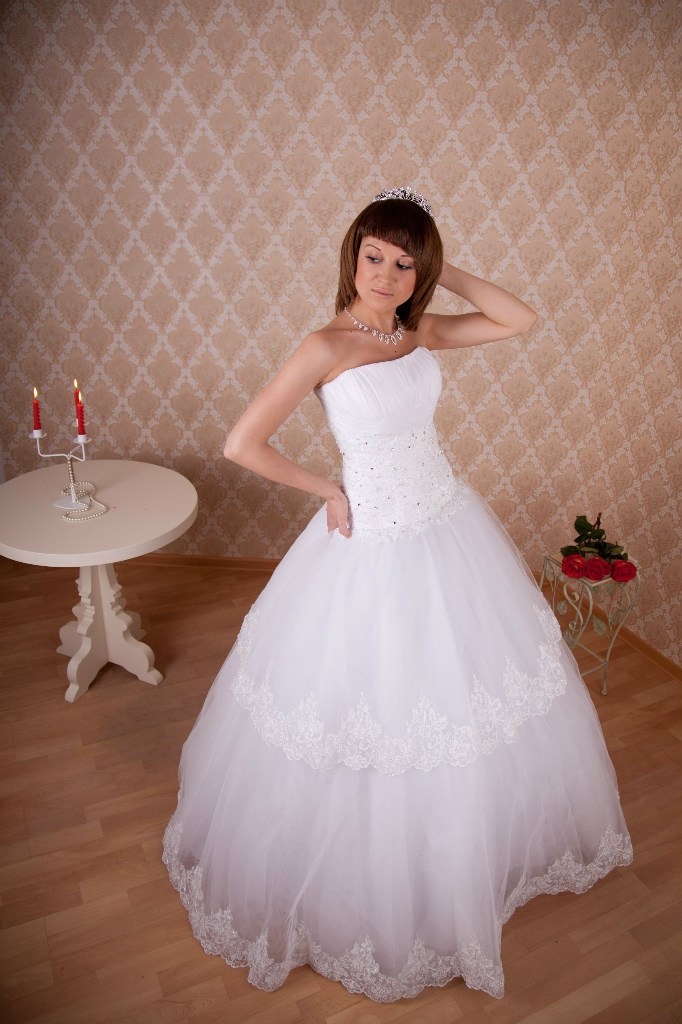 Артикул 065Цена: 14.000 руб.Размеры: 42-46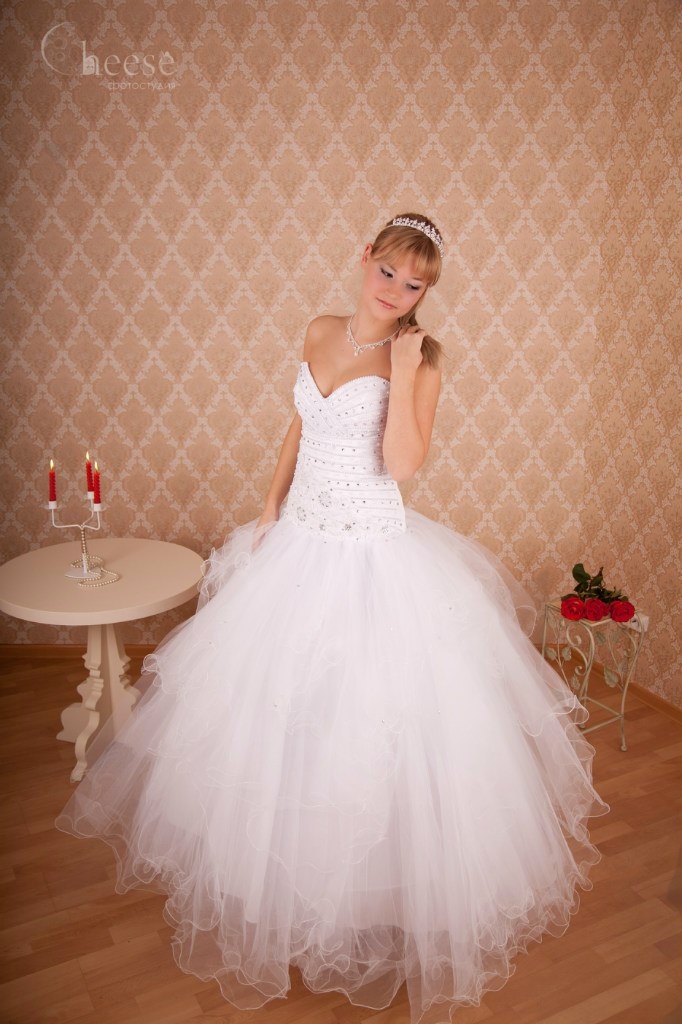 Артикул 076Цена: 14.500 руб.Размеры: 42-46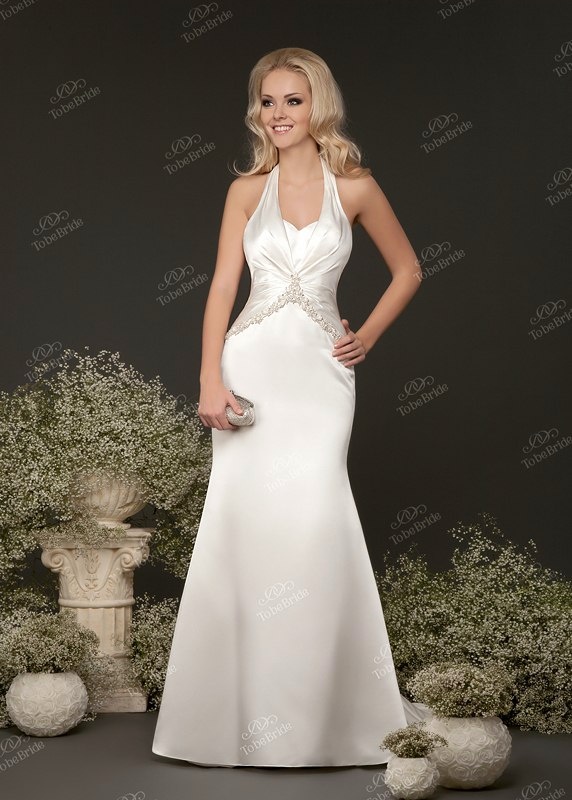 Артикул ВВ065Цена: 14.000 руб.Размеры: 44-48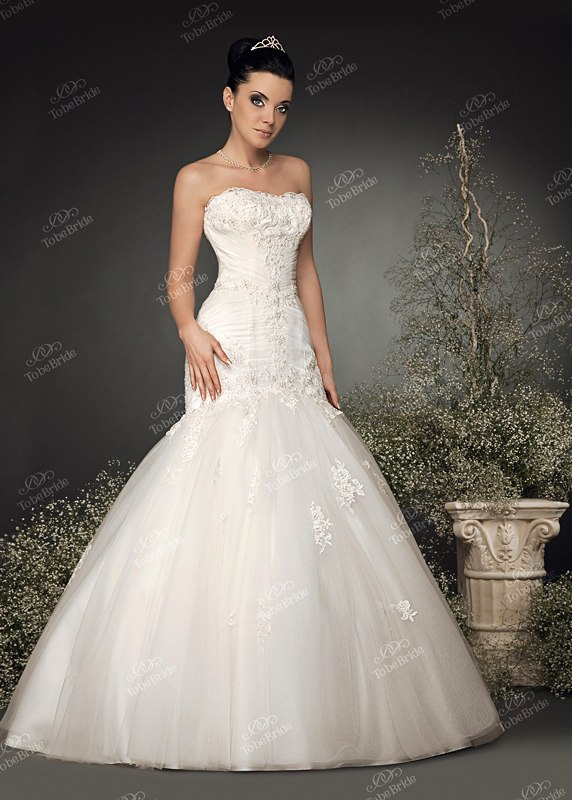 Артикул С0088Цена: 15.000 руб.Размеры: 44-48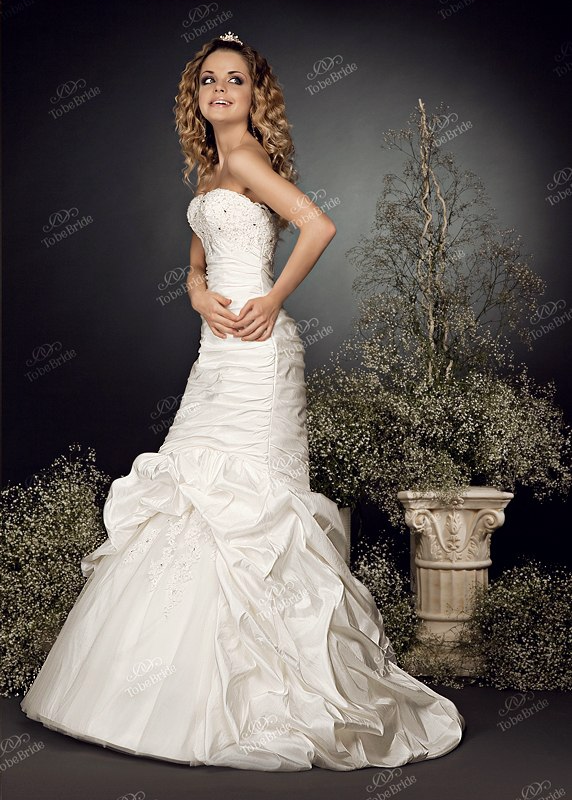 Артикул С0108Цена: 13.000 руб.Размеры: 42-46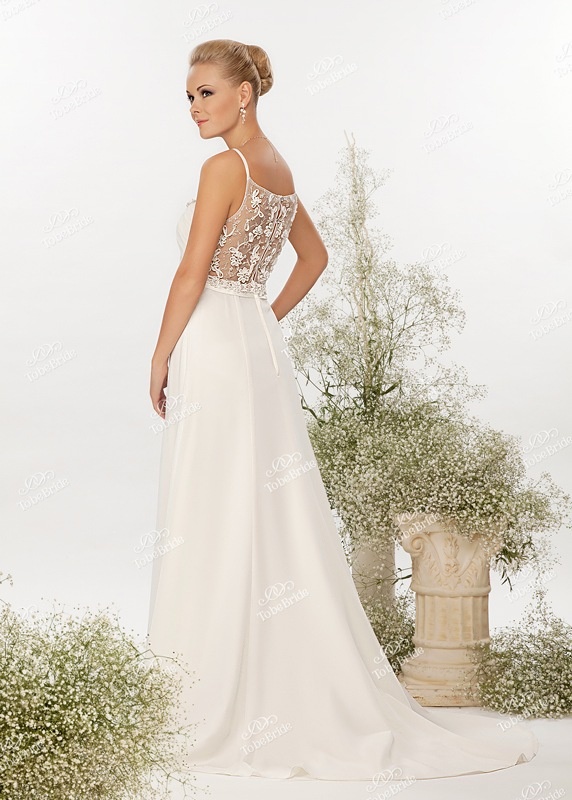 Артикул BB063Цена: 12.000 руб.Размеры: 44-48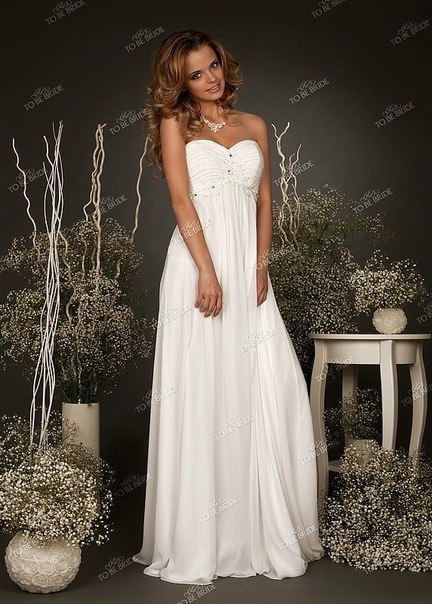 Артикул С0007Цена: 15.000 руб.Размеры: 42-56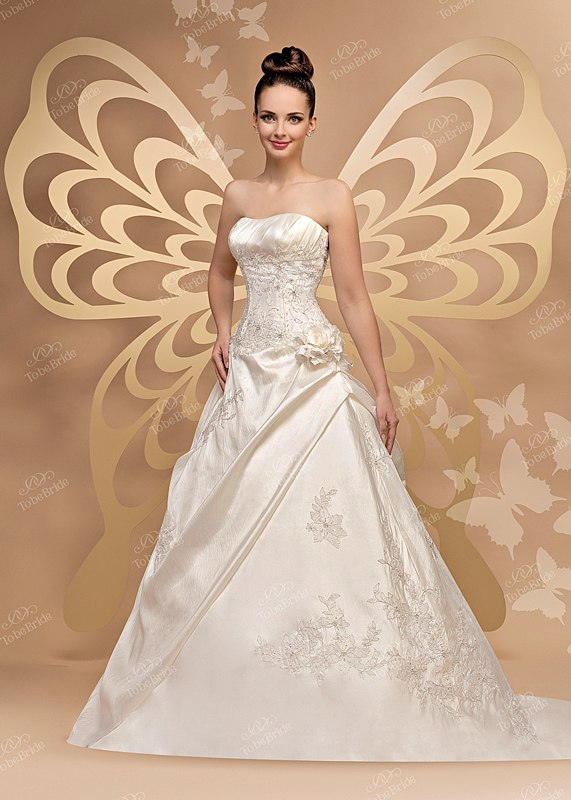 Артикул MJ011Цена: 20.000 руб.Размеры: 40-52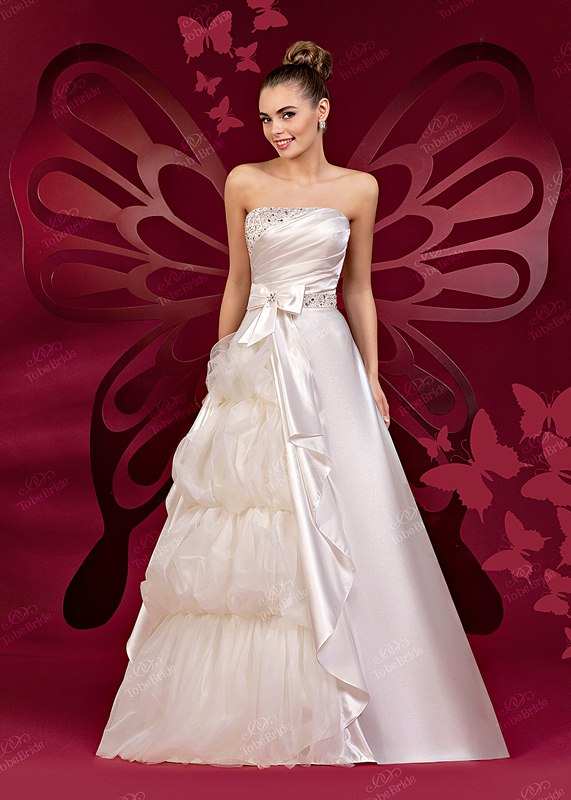 Артикул ВВ137Цена: 16.500 руб.Размеры: 40-52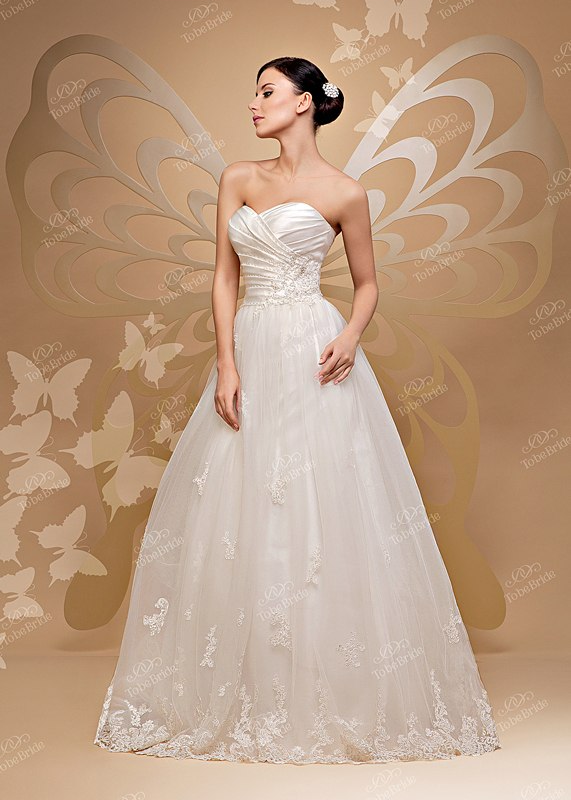 Артикул ВВ143Цена: 17.000 руб.Размеры: 40-52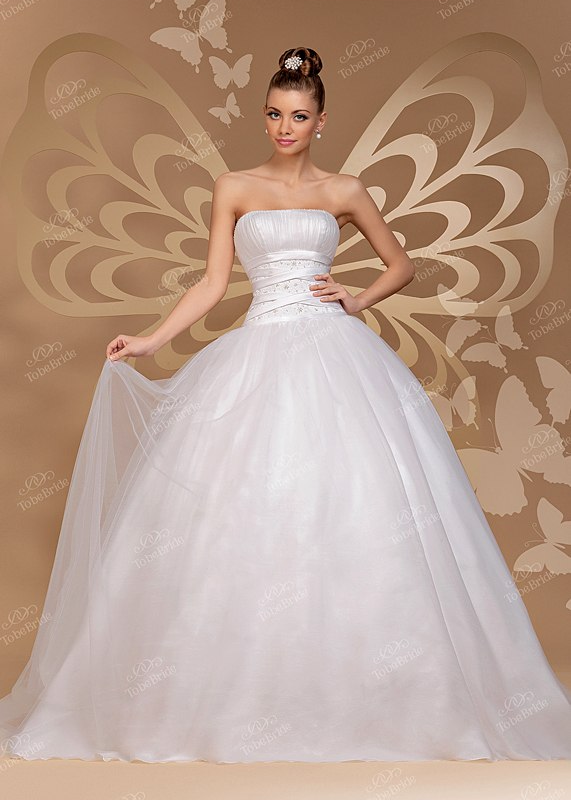 Артикул С0225Цена: 18.000 руб.Размеры: 40-54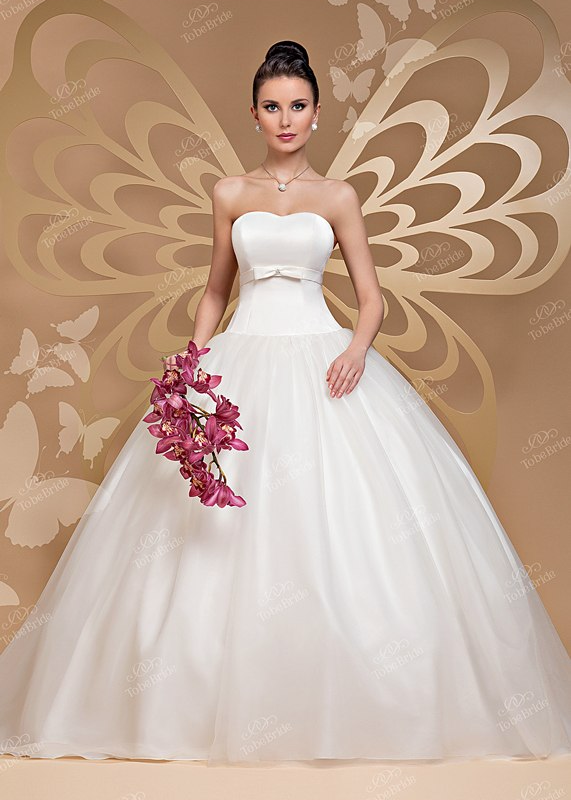 Артикул PD0007Цена: 18.000 руб.Размеры: 38-50